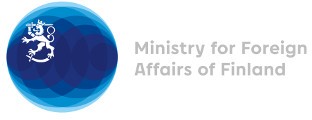 38 Session of the UPR working group Recommendations by Finland to Latvia11 May 2021Finland highly appreciates the engagement of Latvia in the UPR process and wishes to make the following recommendations: firstly, Finland recommends Latvia to ratify the Istanbul Convention and in accordance with its provisions to prevent and combat violence against women and domestic violence,secondly, Finland recommends Latvia to ratify the Optional Protocol to the Convention against Torture and Other Cruel, Inhuman or Degrading Treatment or Punishment (OPCAT),thirdly, Finland recommends that same-sex families are ensured legal and appropriate social and economic protection and support measures in the Constitution. I thank you. 